Delivering Sustainability Ipacts in the value chain:  the role of credible standards systesHigh level workshop, , Banco do Brasil, 16 Noveber 2010. Introduction   Standards and certification systes are becoing increasingly popular tools to address sustainable value chains across a range of coodity and industry sectors, both in  and around the world.  As these tools gain proinence, critical questions are being raised including:What are the real sustainable developent ipacts of these systes on the ground? To rural livelihoods? To biodiversity conversation? To GHG eissions reductions? To labour rights? What difference does ulti-stakeholder governance ake? Can’t industry owned initiatives achieve the sae results?What do we expect fro sustainability standards systes?What is a credible sustainability standard syste? Who decides?How can we ake it easy for people to ake infored green purchasing decisions given all the coplexities of sustainability?Aigos da Terra- Aazônia Brasileira, IMAFLORA and the ISEAL Alliance are organising a high level workshop in  to debate these issues.  The objective of this workshop is to raise the profile of credibility as a key factor in delivering real sustainability impacts in value chains through standards systems applications.  During the event ISEAL will launch its Code of Good Practice on Assessing Ipacts of Social and Environental Standards Systes.  This is ISEAL’s second Code and the result of a two year global process to define requireents for how the social, environental and econoic ipacts of standards are to be easured. More inforation about the ISEAL Ipacts Code can be found at: http://www.isealalliance.org/content/impacts-code Who should attend?The event will attract up to 100 key decision-akers fro business and civil society engaged in sustainable value chain ipleentation efforts and discussions, worker rights organisations, representatives fro certified operations in Brazil, researchers fro universities and governent institutions and standards systes practitioners.Agenda and Logistical Information9:00	Welcome, and Setting the Context: Why Standards? Why ?Dan Conrado, Director, Banco do BrasilSasha Courville, Executive Director, ISEAL Roberto Smeraldi, Director, Amigos da Terra - Amazônia Brasileira9:30	Session 1 -  What is a credible sustainability standard system?A panel of key users and practitioners of sustainability standards systes will participate in an interactive discussion, sharing their views on what are the characteristics of a credible sustainability standard syste, why is credibility iportant and what is needed in ters of better understanding and raising the bar?  This will be followed by audience discussion.	PanelistsPaulo Nigro, CEO, TetrapakWashington Luiz Alves Rodrigues, CEO,  Ipanema CoffeesDaniela Mariuzzo, CSR Manager, Rabobank Lisa Gunn, Institute for Consumer’s Defense (IDEC)10:30	Session 2 - What are the Real Impacts of Standards Systems?This session will bring the audience up to speed on the state of the art current initiatives to assess the Ipacts of Standards Systes with three presentations fro leading Brazilian and International researchers.PresentersDaniele Giovannucci, COSA – Coittee on Sustainability AssessentGeraldo Stachetti, Ebrapa - CNPMASauel Giordano, PENSA,  12:00	Lunch break (a finger food lunch will be offered in the roof terrace beside the meeting room)13:00	Session 3 - Introducing the ISEAL Impacts CodeThis session will provide an overview of the history, governance and current applications of ISEAL Codes of Good Practice before providing an overview of the new ISEAL Ipacts Code.  The session will also provide an insight into what it will ean to coply with the Ipacts Code fro a standards systes perspective. 	Presenters, ISEAL Director of Credibility  , Sustainable Agriculture Network-Rainforest , ISEAL Board Meber and Director, Iaflora13:45	Session 4 -  Keeping Sustainability Simple: How can we ensure clear communication about what is necessarily a complex topic?This session will kick off a discussion on a critical eerging issue facing everyone working to achieve sustainable value chains.  While addressing sustainability is inherently coplex, given the range of issues that need to be addressed collectively – fro labour and indigenous rights issues to GHG eissions reductions and biodiversity conservation to sustainable livelihoods – across a broad range of sectors that ipact on each other, we need to find ways to see how all these pieces fit together and counicate across all this coplexity to reach the people who can ake transforative change happen:  producers and consuers (citizens!).  Will the recent experients by global retailers to create ubrella sustainability brands ake sustainable purchasing easier or will IT innovations like the GoodGuide iphone application pave the way to user friendly and accessible sustainability inforation?  What do we need to counicate accurately and credibly yet also siply?Moderator        Hélio Mattar, Akatu Institute for Conscious ConsumptionPanelistsChristianne Urioste Canavero, Sustainability Director, Walmart BrasilReinoldo Pornbacher, CEO, KlabinSérgio Abranches, political scientist and columnist of CBN radioTrevor Bowden, Founder, BigRoom and Ecolabel Index15:00		Wrap Up and Close of Workshop with Strategic ReflectionsRoberto SmeraldiLuis Fernando Guedes PintoSasha Courville15:15		End of workshop  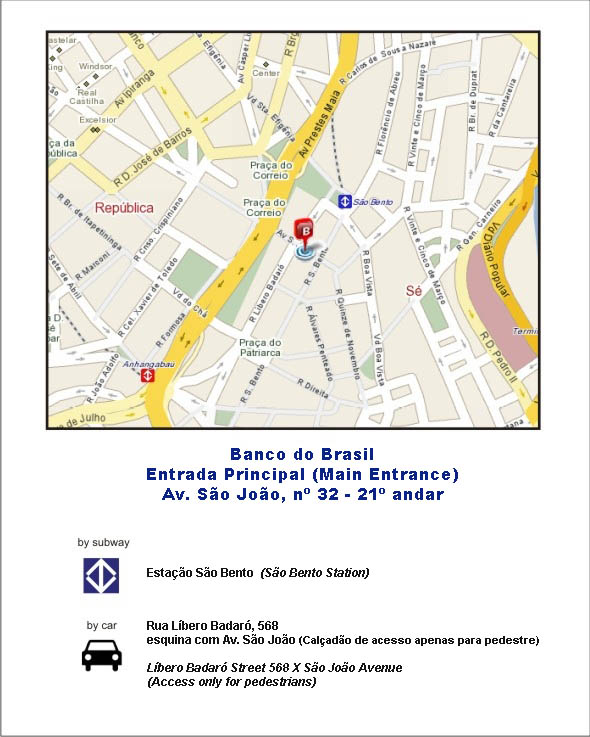 